Hierbij verleen ik toestemming tot deelname van de volgende persoon aan de technische briefing over de AMvB “Besluit veiligheid en integriteit telecommunicatie” op dinsdag 26 november 2019. de Nationaal Coördinator Terrorismebestrijding en Veiligheid (NCTV), de heer Pieter-Jaap Aalbersberg. De Minister van Justitie en Veiligheid,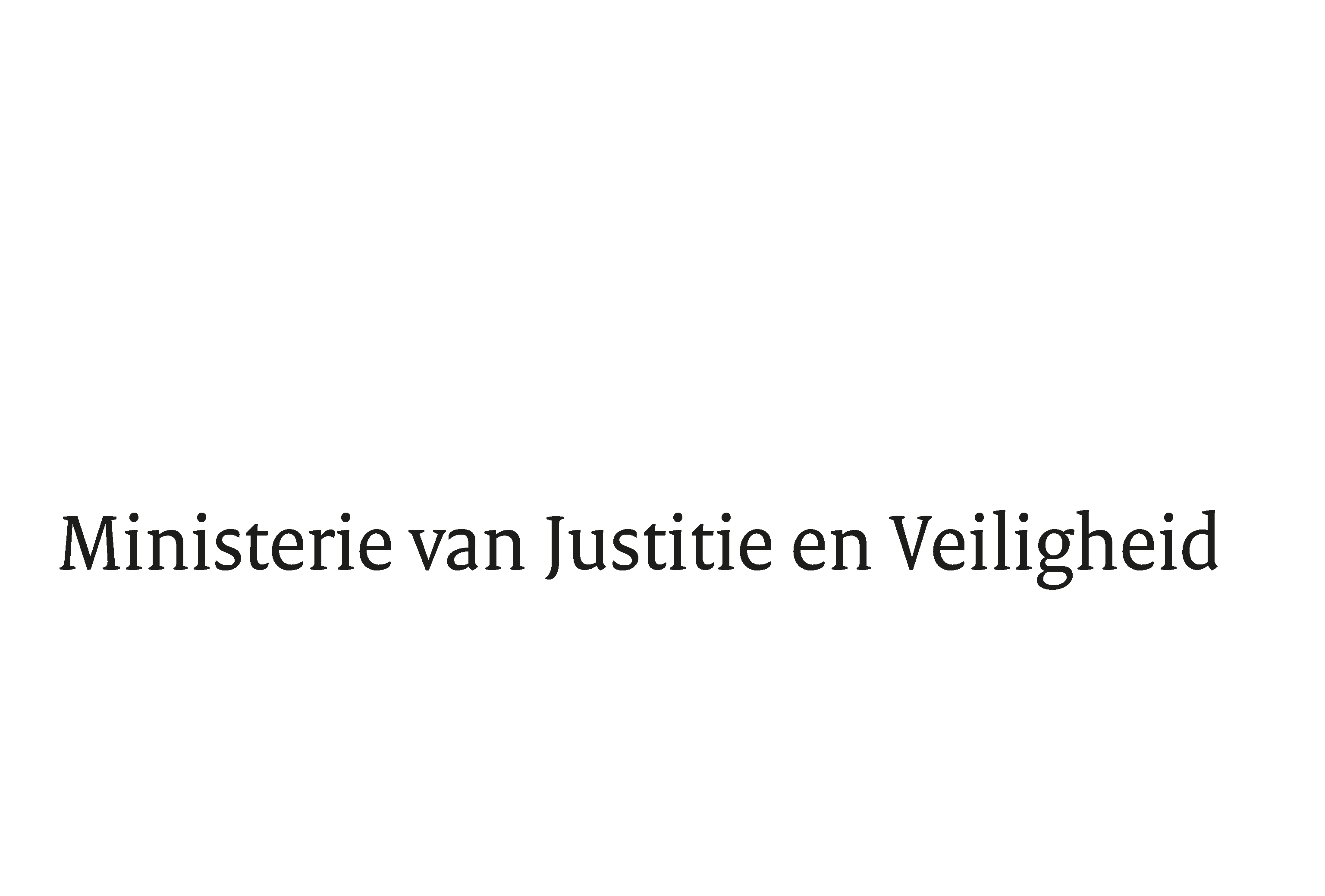 > Retouradres Postbus 20301 2500 EH  Den Haag> Retouradres Postbus 20301 2500 EH  Den HaagAan de Voorzitter van de Tweede Kamerder Staten-GeneraalPostbus 200182500 EA  DEN HAAGAan de Voorzitter van de Tweede Kamerder Staten-GeneraalPostbus 200182500 EA  DEN HAAGDatum25 november 2019OnderwerpToestemming voor deelname aan technische briefingMinister van Justitie en Veiligheid Turfmarkt 1472511 DP  Den HaagPostbus 203012500 EH  Den Haagwww.rijksoverheid.nl/jenvOns kenmerk2756347Bij beantwoording de datum en ons kenmerk vermelden. Wilt u slechts één zaak in uw brief behandelen.